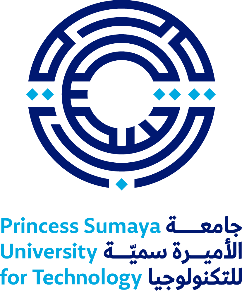 نموذج  طلب دعم مشروع بحث علميعنوان المشروع:مجال المشروع:تاريخ تقديم الطلب:معلومات الباحث الرئيس معلومات الباحث الرئيس معلومات الباحث الرئيس معلومات الباحث الرئيس معلومات الباحث الرئيس معلومات الباحث الرئيس معلومات الباحث الرئيس معلومات الباحث الرئيس معلومات الباحث الرئيس الاسم : الرقم الوظيفي : الكلية : القسم : الرتبة العلمية : رقم الباحث في قاعدة البيانات الوطنية: رقم الباحث في قاعدة البيانات الوطنية: رقم الباحث في قاعدة البيانات الوطنية: الفصل الدراسي :العام الجامعي : البريد الإلكتروني : رقم الهاتف : تاريخ التعيين في الجامعة:الباحثون المشاركون الباحثون المشاركون الباحثون المشاركون الباحثون المشاركون الباحثون المشاركون الباحثون المشاركون الباحثون المشاركون الباحثون المشاركون الباحثون المشاركون الرقم الوظيفيالاسمالاسمالاسمالرتبةالرتبةالقسمالقسمالقسمالمدة الزمنية المقدرة لتنفيذ المشروع: المدة الزمنية المقدرة لتنفيذ المشروع: المبلغ الإجمالي المطلوب : المبلغ الإجمالي المطلوب : البحوث التي تم دعمها سابقاً للباحث الرئيس من قبل الجامعة   البحوث التي تم دعمها سابقاً للباحث الرئيس من قبل الجامعة   البحوث التي تم دعمها سابقاً للباحث الرئيس من قبل الجامعة   البحوث التي تم دعمها سابقاً للباحث الرئيس من قبل الجامعة   البحوث التي تم دعمها سابقاً للباحث الرئيس من قبل الجامعة   البحوث التي تم دعمها سابقاً للباحث الرئيس من قبل الجامعة   البحوث التي تم دعمها سابقاً للباحث الرئيس من قبل الجامعة   البحوث التي تم دعمها سابقاً للباحث الرئيس من قبل الجامعة   البحوث التي تم دعمها سابقاً للباحث الرئيس من قبل الجامعة   عنوان البحثعنوان البحثعنوان البحثقيمة الدعمقيمة الدعمقيمة الدعمقيمة الدعمالتاريخالتاريخالبحوث المنشورة للباحث خلال السنوات الخمس الأخيرة:البحوث المنشورة للباحث خلال السنوات الخمس الأخيرة:البحوث المنشورة للباحث خلال السنوات الخمس الأخيرة:الرقمعنوان البحثالمجلةملخص المشروع: خبرة الباحث / الباحثين في مجال مشروع البحث:أهداف المشروع:الدراسات السابقة في مجال المشروع: النتائج المتوقعة من المشروع:منهج البحث ووسائله:احتياجات المشروع المتوافرة في الجامعة:احتياجات المشروع غير المتوافرة في الجامعة:المراجع:مراحل تنفيذ المشروع:المرحلة الأولى:المرحلة الثانية:موازنة المشروع:موازنة المشروع:موازنة المشروع:موازنة المشروع:المرحلة الأولى : المرحلة الأولى : المرحلة الأولى : المرحلة الأولى : مساعدي بحث:مساعدي بحث:مساعدي بحث:مساعدي بحث:الرقمالمدة المطلوبةالساعاتالتكلفةمؤهلات ومهارات مساعدي البحث:مؤهلات ومهارات مساعدي البحث:مؤهلات ومهارات مساعدي البحث:الرقمالمؤهلات والشهاداتالمهاراتأجهزة ومعدات:أجهزة ومعدات:أجهزة ومعدات:أجهزة ومعدات:أجهزة ومعدات:الرقمالجهازالجهازالسعرالسعرنفقات متفرقة:نفقات متفرقة:نفقات متفرقة:نفقات متفرقة:نفقات متفرقة:أجور تنقلات وسفر:أجور تنقلات وسفر:أجور تنقلات وسفر:أجور تنقلات وسفر:أجور تنقلات وسفر:المرحلة الثانية :المرحلة الثانية :المرحلة الثانية :المرحلة الثانية :المرحلة الثانية :مساعدي بحث:مساعدي بحث:مساعدي بحث:مساعدي بحث:مساعدي بحث:الرقمالمدة المطلوبةالساعاتالساعاتالتكلفةمؤهلات ومهارات مساعدي البحث:مؤهلات ومهارات مساعدي البحث:مؤهلات ومهارات مساعدي البحث:مؤهلات ومهارات مساعدي البحث:مؤهلات ومهارات مساعدي البحث:الرقمالمؤهلات والشهاداتالمهاراتالمهاراتالمهاراتأجهزة ومعدات:أجهزة ومعدات:أجهزة ومعدات:الرقمالجهازالسعرنفقات متفرقة:نفقات متفرقة:نفقات متفرقة:أجور تنقلات وسفر:أجور تنقلات وسفر:أجور تنقلات وسفر:توصية مجلس القسم:توصية مجلس القسم:توصية مجلس القسم:توصية مجلس القسم:        موافق                                   موافق                                غير موافق     غير موافقتوقيع رئيس مجلس القسم:التاريخ :...../...../.....توصية مجلس الكلية:توصية مجلس الكلية:توصية مجلس الكلية:توصية مجلس الكلية:        موافق                                   موافق                                غير موافق     غير موافقتوقيع رئيس مجلس الكلية :التاريخ :...../...../.....تنسيب مجلس البحث العلمي في الجامعة:تنسيب مجلس البحث العلمي في الجامعة:تنسيب مجلس البحث العلمي في الجامعة:تنسيب مجلس البحث العلمي في الجامعة:        موافق                                   موافق                                غير موافق     غير موافقتوقيع عميد الدراسات العليا والبحث العلمي :                                   التاريخ :...../...../.....قرار مجلس العمداءقرار مجلس العمداءقرار مجلس العمداءقرار مجلس العمداء        موافق                                   موافق                                غير موافق     غير موافقرقم القرار :                                                                تاريخ القرار :  ...../...../.....